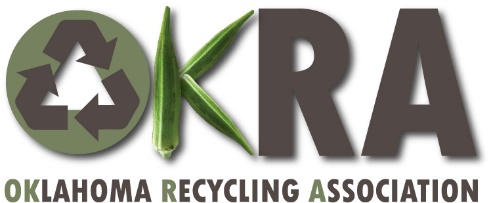 Oklahoma Recycling Conference, “Staying Green in Quarantine”Wednesday-Thursday, October 7-8, 2020, Zoom MeetingSupport Opportunities:*Conference registrations unused by the sponsor will subsidize Teacher/Class registration fees.**When listed in publicity, websites, OKRA Newsletter, before, during, or after conference, OKRA will feature support in     order of level. Conference Registration Fees:To pledge conference support or learn more about it, email info@recycle.orgOnline conference registration will be available in September. Check for updates at https://www.recycleok.org/ or www.facebook.com/RecycleOK.org/ 8-30-2020Support LevelAmountNumber of registrations*Recognition & publicity**Logo display during 5-min. Conf. breaksMetals$3004Yes4 breaksFibers$1503Yes3 breaksGlass$1002Yes2 breaksPlastics$751Yes1 breakATTENDEE REGISTRATION TYPEWednesdayOctober 7ThursdayOctober 8Both DaysOKRA Member $10$10$20Non-member $20$20$40Teacher/Class $15$15$30